ΣΥΛΛΟΓΟΣ ΕΚΠΑΙΔΕΥΤΙΚΩΝ Π. Ε.                    Μαρούσι  26 – 9 – 2022                                                                                                                    ΑΜΑΡΟΥΣΙΟΥ                                                   Αρ. Πρ.: 223 Ταχ. Δ/νση: Μαραθωνοδρόμου 54                                             Τ. Κ. 15124 Μαρούσι                                                            Τηλ.: 2108020697 Fax:2108020697                                                       Πληροφ.: Δ. Πολυχρονιάδης 6945394406                                                                                     Email:syll2grafeio@gmail.com                                           Δικτυακός τόπος: http//: www.syllogosekpaideutikonpeamarousiou.gr                                                           Προς: ΤΑ ΜΕΛΗ ΤΟΥ ΣΥΛΛΟΓΟΥ                                                                                                             Κοινοποίηση: Δ. Ο. Ε., Συλλ. Εκπ/κών Π. Ε. της χώρας, Δ/νση Π. Ε. Β΄ Αθήνας   Θέμα: « Παράσταση διαμαρτυρίας των μελών των Δ. Σ. των Συλλόγων Εκπ/κών Π. Ε. Αμαρουσίου & «Ο Περικλής» στη Δ/νση Π. Ε. Β΄ Αθήνας (Τρίτη 27 – 9 – 2022 στις 13:30)». Καλούμε τα μέλη του σωματείου μας που επιθυμούν να συμμετάσχουν στην προγραμματισμένη παράσταση διαμαρτυρίας των Δ. Σ. των Συλλόγων Εκπ/κών Π. Ε. Αμαρουσίου & « Ο Περικλής» στην έδρα της Διεύθυνσης Π. Ε. Β΄ Αθήνας την ΤΡΙΤΗ 27 ΣΕΠΤΕΜΒΡΙΟΥ 2022 στις 13:30 διεκδικώντας: α) κάλυψη όλων των κενών και ελλείψεων σε εκπαιδευτικό προσωπικό (δάσκαλοι, νηπιαγωγοί, εκπ/κοί ειδικοτήτων, εκπ/κοί παράλληλης στήριξης), β) μείωση του αριθμού των μαθητών στο τμήμα, γ) διαφάνεια στις τοποθετήσεις των αναπληρωτών εκπ/κών και ανακοίνωση όλων των κενών που υπάρχουν, δ) ικανοποίηση των αιτημάτων για βελτίωση θέσεων των αναπληρωτών εκπ/κών, ε) ικανοποίηση των αιτημάτων παραίτησης Διευθυντών/Υποδιευθυντών Δημ. Σχολείων και Προϊσταμένων Νηπιαγωγείων που εκκρεμούν, στ) επίλυση των προβλημάτων λειτουργίας των ολοήμερων Νηπιαγωγείων Διευρυμένου ωραρίου(μία Νηπιαγωγός σε κάθε ολοήμερο Νηπιαγωγείο Διευρυμένου ωραρίου). Στο πλαίσιο όλων των παραπάνω θα τεθεί – συζητηθεί και το θέμα των ενεργειών και της στάσης του Δ/ντή Π. Ε. Β΄ Αθήνας.  Θα υπάρξει συνάντηση με τον Δ/ντή Π. Ε. Β΄ Αθήνας.  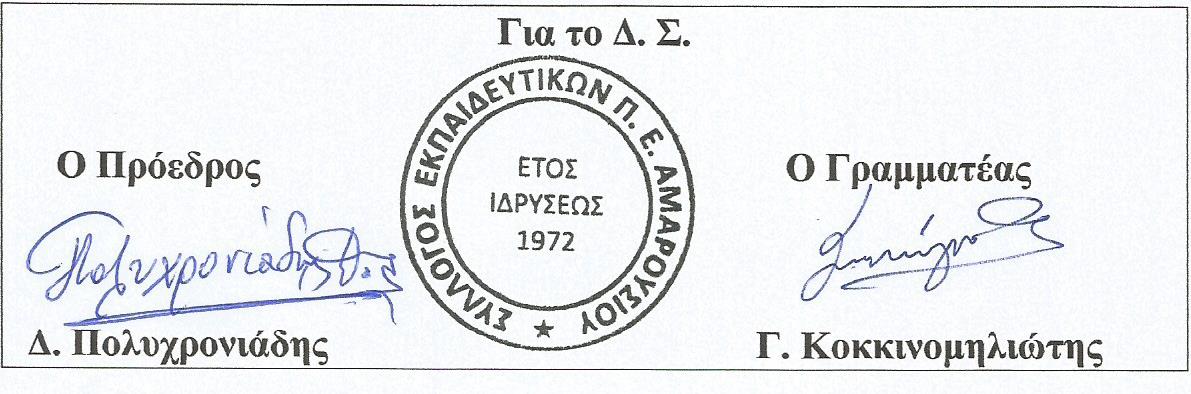 